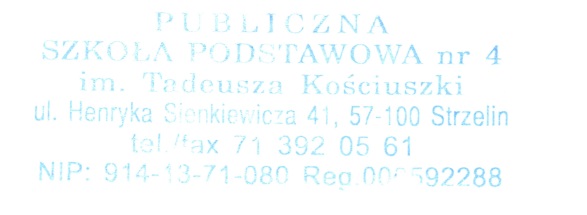                  Aneks do Wewnętrznego Regulaminu Funkcjonowania  Szkoły podczas  zajęć                                        lekcyjnych, świetlicowych oraz zajęć  pozalekcyjnych w trakcie trwania                                          pandemii     COVID – 19 w roku szkolnym 2021/2022 Uczniowie wchodzą do szkoły trzema wejściami według poniższego harmonogramu:Wejście boczne od strony parkingu:Klasy I-IIIWejście pod schodami:Klasy IV-VIIIWejście od strony boiska:Oddział przedszkolnyHarmonogram spożywania obiadów w załączniku.Uczniowie , którzy ze względów zdrowotnych nie mogą nosić maski i dezynfekować rąk płynem dezynfekującym znajdującym w dystrybutorach zgłaszają ten fakt wychowawcy klasy.Bezwzględnie obowiązują ogólne zasady higieny: częste mycie rąk (po przyjściu do szkoły należy bezzwłocznie umyć ręce), ochrona podczas kichania i kaszlu oraz unikanie dotykania oczu, nosa i ust.Wszystkie osoby trzecie, w tym rodzice uczniów, które wchodzą do szkoły, dezynfekują dłonie lub zakładają rękawiczki ochronne, zakrywają  usta i nos maseczką oraz nie przekraczają obowiązujących stref przebywania. Osoby, które  będą potrzebowały osobiście skontaktować  się z sekretarzem   lub dyrekcją szkoły będą miały mierzoną temperaturę  termometrem bezdotykowym.  Ze względu na wytyczne MEiN, MZ i GIS obiady wydawane będą w następujących godzinach -   godziny w  załączniku.  Korzystanie z posiłków odbywać się będzie w stołówce szkolnej zachowując prawidłowe warunki sanitarno-higieniczne, zgodnie z zaleceniami w czasie pandemii.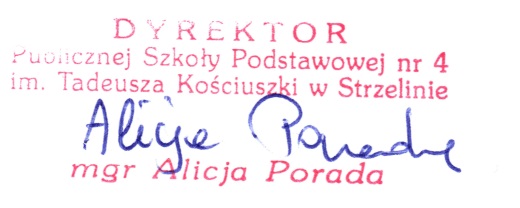 